An Over the Top  Welcome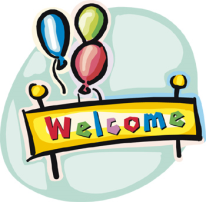 (How to treat visitors) 1.  A Personal _________________	- A 1st time rider should never _______    _____  	_________________ 	on the bus.	- Every worker should ________ them _______________.	- Our actions towards 1st time guests speak one of two things:		1.  We ___   __ about you and are _   _____ you  came.		2.  Thanks for coming but it’s not that _______  ___  			___  _______.	- From the Runner… to the Driver… to the Secretary… to the worker 	who sits next to them on the ride to church, they ought to feel 	________  ______________!2.  A Clear ____________________	- A 1st time rider should not feel _______ when they come to church.	- Our job is to clearly explain to them what will _______  _____  ____.	- “TTT” Method - 		• _______________		• _______________		• _______________	- Every 1st time rider should receive a ____________  _______ to 	class and be introduced to their ___________.	- Ask one of your faithful riders to be their “___________” for the day.	- The more _________ we make it for new riders, the more 	__________________ they will be at our church.3.  A Return ___________________	- One of the keys to keeping new riders is proper ________-___.	• Starts when we drop them off at _______ on Sunday.	     	- Every 1st time rider should be ________ to their front door.	     	- Parent’s should be ___  __ and _______  __.	• Continues with a Saturday visit in the _________.		- If not home, leave a hand written note on the flyer.		- Always _________ that a 1st time rider will ride again. 		• Is Completed when the visitor either becomes a 			_______  _  _______ or a _______  ______ contact. Every child who comes to FBC will want to come back for one of two reasons:	1.  Because they ________  ______! 	2.  Because they _______  ________!An Over the Top  Welcome(How to treat visitors) 1.  A Personal _________________	- A 1st time rider should never _______    _____  	_________________ 	on the bus.	- Every worker should ________ them _______________.	- Our actions towards 1st time guests speak one of two things:		1.  We ___   __ about you and are _   _____ you  came.		2.  Thanks for coming but it’s not that _______  ___  			___  _______.	- From the Runner… to the Driver… to the Secretary… to the worker 	who sits next to them on the ride to church, they ought to feel 	________  ______________!2.  A Clear ____________________	- A 1st time rider should not feel _______ when they come to church.	- Our job is to clearly explain to them what will _______  _____  ____.	- “TTT” Method - 		• _______________		• _______________		• _______________	- Every 1st time rider should receive a ____________  _______ to 	class and be introduced to their ___________.	- Ask one of your faithful riders to be their “___________” for the day.	- The more _________ we make it for new riders, the more 	__________________ they will be at our church.3.  A Return ___________________	- One of the keys to keeping new riders is proper ________-___.	• Starts when we drop them off at _______ on Sunday.	     	- Every 1st time rider should be ________ to their front door.	     	- Parent’s should be ___  __ and _______  __.	• Continues with a Saturday visit in the _________.		- If not home, leave a hand written note on the flyer.		- Always _________ that a 1st time rider will ride again. 		• Is Completed when the visitor either becomes a 			_______  _  _______ or a _______  ______ contact. Every child who comes to FBC will want to come back for one of two reasons:	1.  Because they ________  ______! 	2.  Because they _______  ________!